Title: A multi-decade joinpoint analysis of firearm injury severitySupplementary Table 1: Firearm injury hospitalizations by comorbidity, NIS 1993-2014All values are weighted frequencies (n) and weighted percentages (%) using survey analysis.Supplementary Table 2: Firearm injury severity across the years, NIS 1993-2014N denotes the survey weighted number of patients with non-missing Computed New Injury Severity Scores (NISS). NISS are presented as survey weighted means and standard errors. Supplementary Table 3: Joinpoint Analysis of Computed new injury severity score, NIS 1993-2014Supplementary Figure 1. Firearm injury severity population inclusion criteria flow chart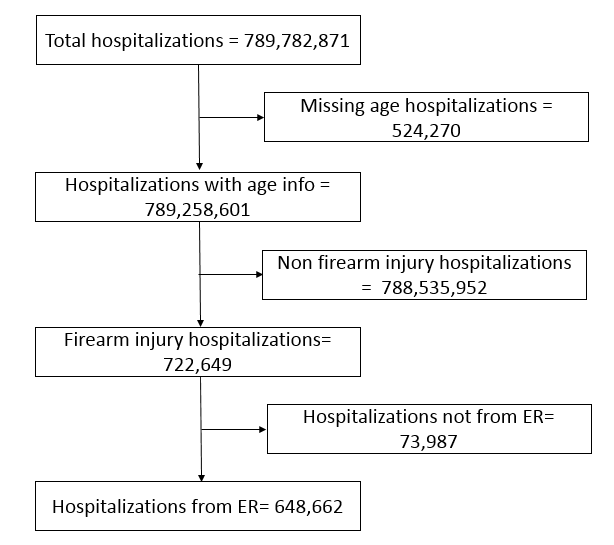 Supplementary Figure 2. Weighted stacked percentage of firearm injury hospitalization from 1993 to 2014 by age group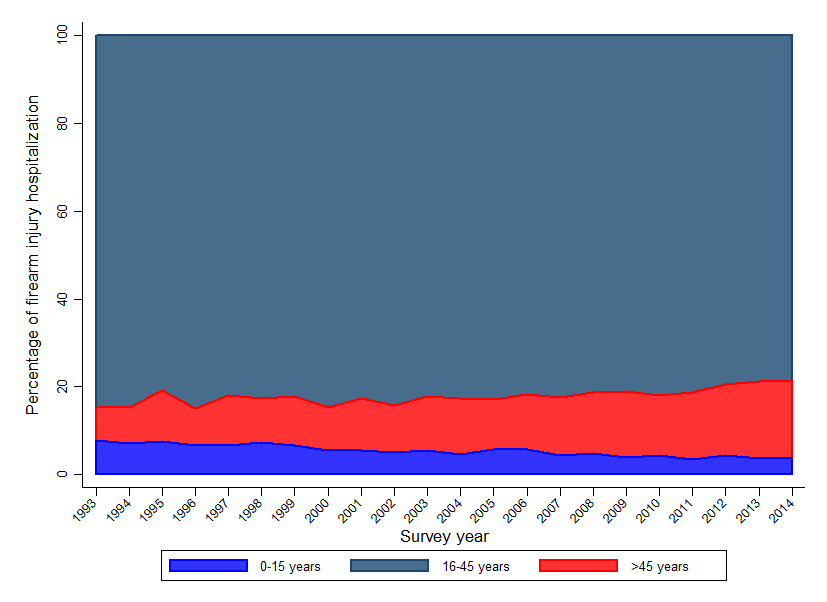 Supplementary Figure 3. Weighted stacked percentage of firearm injury hospitalization from 1993 to 2014 by sex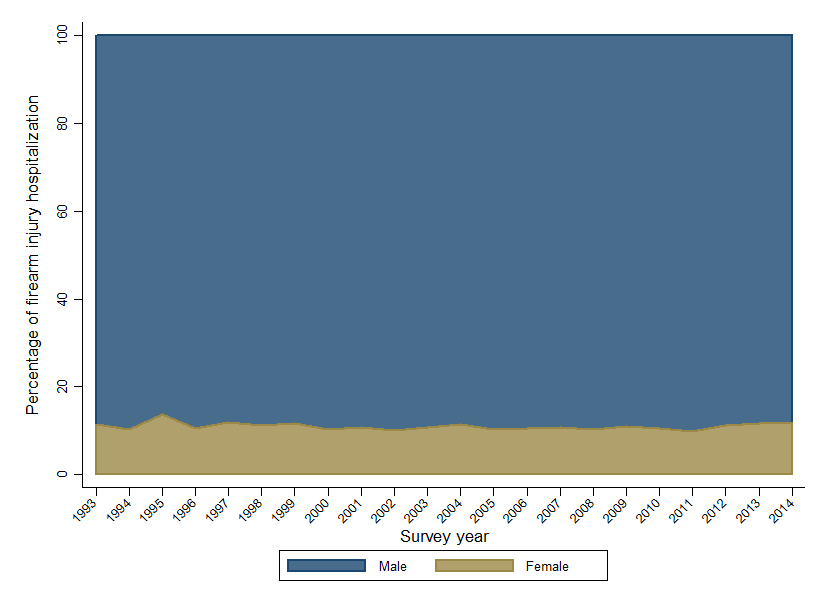 Supplementary Figure 4. Weighted stacked percentage of firearm injury hospitalization from 1993 to 2014 by intent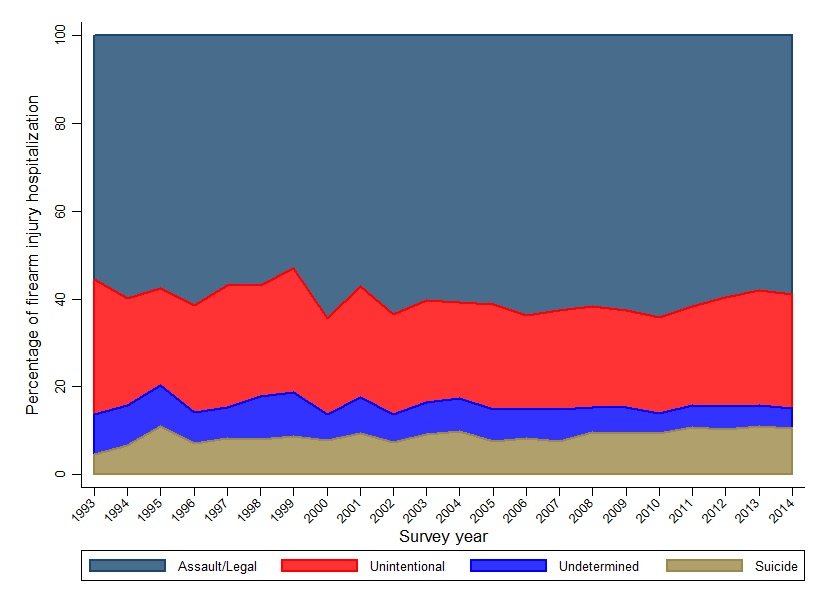 1993-19961997-20022003-20072008-2014Total152,442166,741142,298183,378644,858Comorbidity AIDS243 (0.2)258 (0.2)165 (0.1)158 (0.1)824 (0.1)Alcohol abuse13,023 (8.5)14,696 (8.8)14,075 (9.9)18,641 (10.2)60,434 (9.4)Chronic blood loss anemia895 (0.6)769 (0.5)1,159 (0.8)1,405 (0.8)4,228 (0.7)Chronic pulmonary disease3,825 (2.5)5,085 (3.0)7,026 (4.9)11,820 (6.4)27,755 (4.3)Coagulopathy2,065 (1.4)2,945 (1.8)3,713 (2.6)8,038 (4.4)16,761 (2.6)Congestive heart failure486 (0.3)410 (0.2)560 (0.4)984 (0.5)2,441 (0.4)Deficiency anemias1,872 (1.2)2,774 (1.7)4,238 (3.0)8,504 (4.6)17,387 (2.7)Depression2,399 (1.6)3,901 (2.3)4,633 (3.3)8,648 (4.7)19,581 (3.0)Diabetes, uncomplicated1,693 (1.1)2,762 (1.7)3,266 (2.3)6,263 (3.4)13,984 (2.2)Diabetes with chronic complications209 (0.1)213 (0.1)241 (0.2)430 (0.2)1,092 (0.2)Drug abuse15,073 (9.9)14,669 (8.8)16,496 (11.6)25,019 (13.6)71,257 (11.0)Fluid and electrolyte disorder7,251 (4.8)7,545 (4.5)10,298 (7.2)27,066 (14.8)52,160 (8.1)Hypertension4,642 (3.0)6,200 (3.7)9,698 (6.8)20,400 (11.1)40,940 (6.3)Hypothyroidism286 (0.2)481 (0.3)528 (0.4)1,254 (0.7)2,548 (0.4)Liver disease174 (0.1)485 (0.3)743 (0.5)1,121 (0.6)2,523 (0.4)Lymphoma44 (0.0)53 (0.0)39 (0.0)127 (0.1)263 (0.0)Metastatic cancer186 (0.1)154 (0.1)99 (0.1)205 (0.1)644 (0.1)Obesity717 (0.5)1,159 (0.7)2,367 (1.7)5,766 (3.1)10,008 (1.6)Other neurological disorders1,755 (1.2)2,236 (1.3)2,027 (1.4)3,542 (1.9)9,560 (1.5)Paralysis2,360 (1.5)2,965 (1.8)2,724 (1.9)4,509 (2.6)12,559 (1.9)Peptic ulcer disease excluding bleeding17 (0.0)46 (0.0)8 (0.0)9 (0.0)79 (0.0)Peripheral vascular disorders807 (0.5)941 (0.6)875 (0.6)2,557 (1.4)5,179 (0.8)Psychoses2,557 (1.7)4,244 (2.5)4,726 (3.3)9,399 (5.1)2,0926 (3.2)Pulmonary circulation disorder94 (0.1)234 (0.1)217 (0.2)1,286 (0.7)1,831 (0.3)Renal failure96 (0.1)252 (0.2)369 (0.3)1,152 (0.6)1,869 (0.3)Solid tumor without metastasis190 (0.1)328 (0.2)247 (0.2)365 (0.2)1,129 (0.2)Rheumatoid arthritis75 (0.0)132 (0.1)180 (0.1)374 (0.2)761 (0.1)Valvular disease341 (0.2)343 (0.2)364 (0.3)497 (0.3)1,545 (0.2)Weight loss558 (0.4)749 (0.4)1,952 (1.4)6,214 (3.4)9,472 (1.5)1993199419951996199719981999N38,03639,17938,83832,72127,96631,97026,967Computed New Injury Severity Score, mean (SE)10.3 (0.4)11.5 (0.3)12.2 (0.3)12.4 (0.3)11.8 (0.3)12.2 (0.2)12.3 (0.3)200020012002200320042005200626,32921,93029,99926,74330,87027,89528,40812.6 (0.3)12.5 (0.3)13.1 (0.4)13.2 (0.4)13.8 (0.3)12.9 (0.3)13.6 (0.4)200720082009201020112012201329,20424,30524,44533,72925,00424,94023,84014.4 (0.3)14.0 (0.3)14.4 (0.3)14.7 (0.3)15.0 (0.3)14.9 (0.2)15.0 (0.2)201424,44515.4 (0.2)NISSMethodSegment 1Segment 1Segment 2Segment 2Segment 3Segment 3YearAPC (95% CI)YearAPC (95% CI)YearAPC (95% CI)Overall1993-20141.4 (1.3-1.6)By Age group0-151993-19959.2 (3.5-15.3)1995-1998-0.9 (-6.0-4.5)1998-20141.5 (1.4-1.7)16-451993-20141.4 (1.3-1.5)>451993-20141.5 (1.3-1.6)By sexFemale1993-20141.5 (1.3-1.6)Male1993-20141.4 (1.3-1.6)By IntentAssault/ Legal1993-20141.4 (1.3-1.5)Unintentional1993-20141.4 (1.3-1.6)Suicide1993-20141.5 (1.4-1.6)Undetermined1993-20141.4 (1.3-1.6)